Изменения в преподавании технологии с учётом введения новой концепции и новых образовательных результатов.Выполнила: Троицкая Ольга КирилловнаУчитель технологииМБОУ «ООШ №5» г. ЛесосибирскИзменения в преподавании технологии с учётом введения новой концепции и новых образовательных результатов.Троицкая Ольга Кирилловна, учитель технологии МБОУ «ООШ №5» г. Лесосибирска      В соответствии с майским указом президента РФ. В.В. Путина № 204 от 7 мая 2018 года, одна из первоочередных задач, которую необходимо решить в сфере образования, это задача обновления содержания и совершенствование методов обучения предметной области технология. До этого указа программа «Технология» была изложена в двух направлениях:  «Индустриальные технологии» и  «Технологии ведения дома».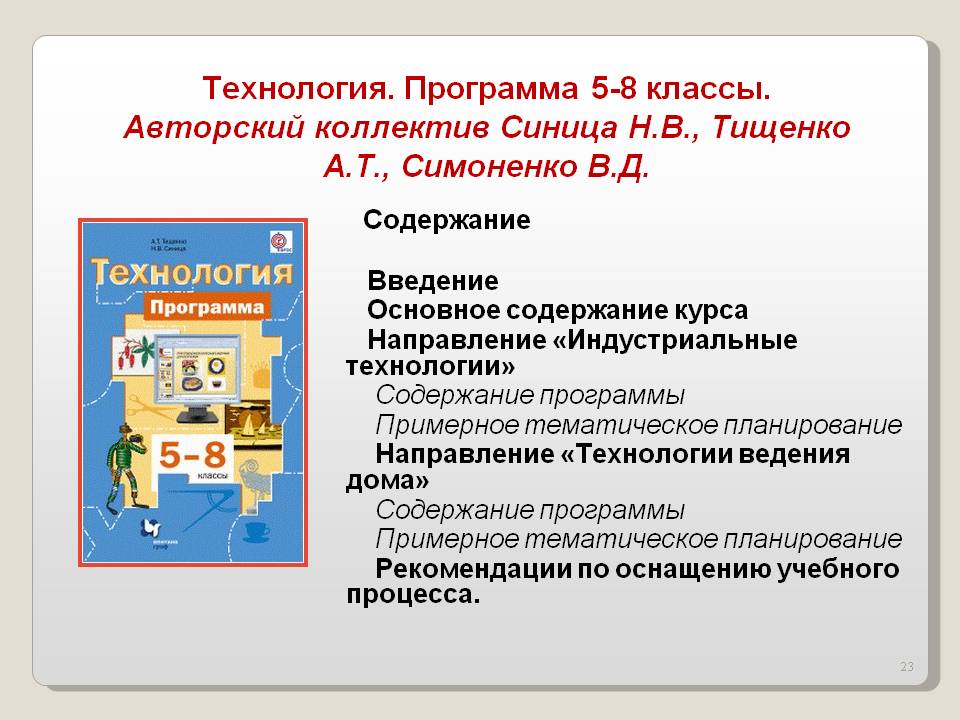 На основании  указа президента была разработана «Концепция преподавания предметной области «Технология» в образовательных организациях Российской Федерации, реализующих основные общеобразовательные программы.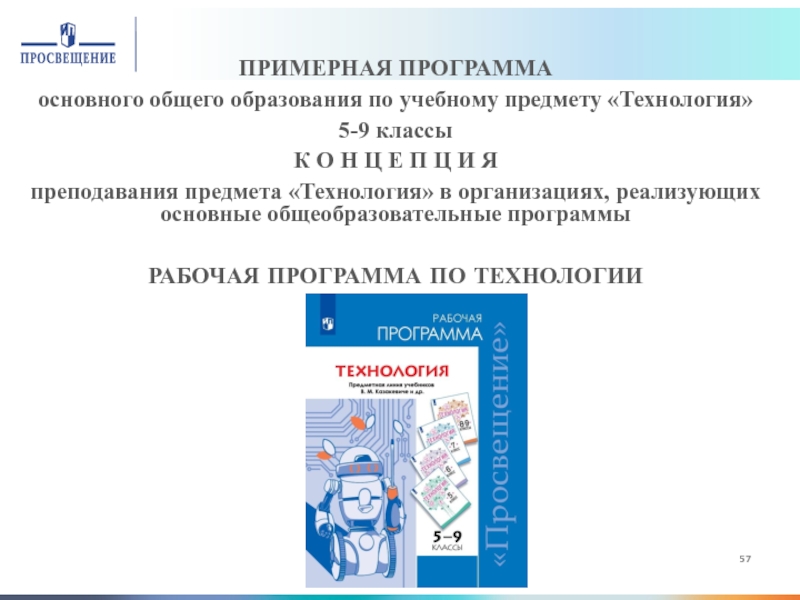 ЦЕЛЬ Концепции – создание условий для формирования технологической грамотности, критического и креативного мышления, глобальных компетенций, необходимых для перехода к новым приоритетам научно-технологического развития Российской Федерации.В обновлённой рабочей программе положен принцип блочно- модульного построения информации. Основная идея  состоит в том, что целостный курс обучения строится из логически  законченных, относительно независимых по содержательному выражению элементов- блоков.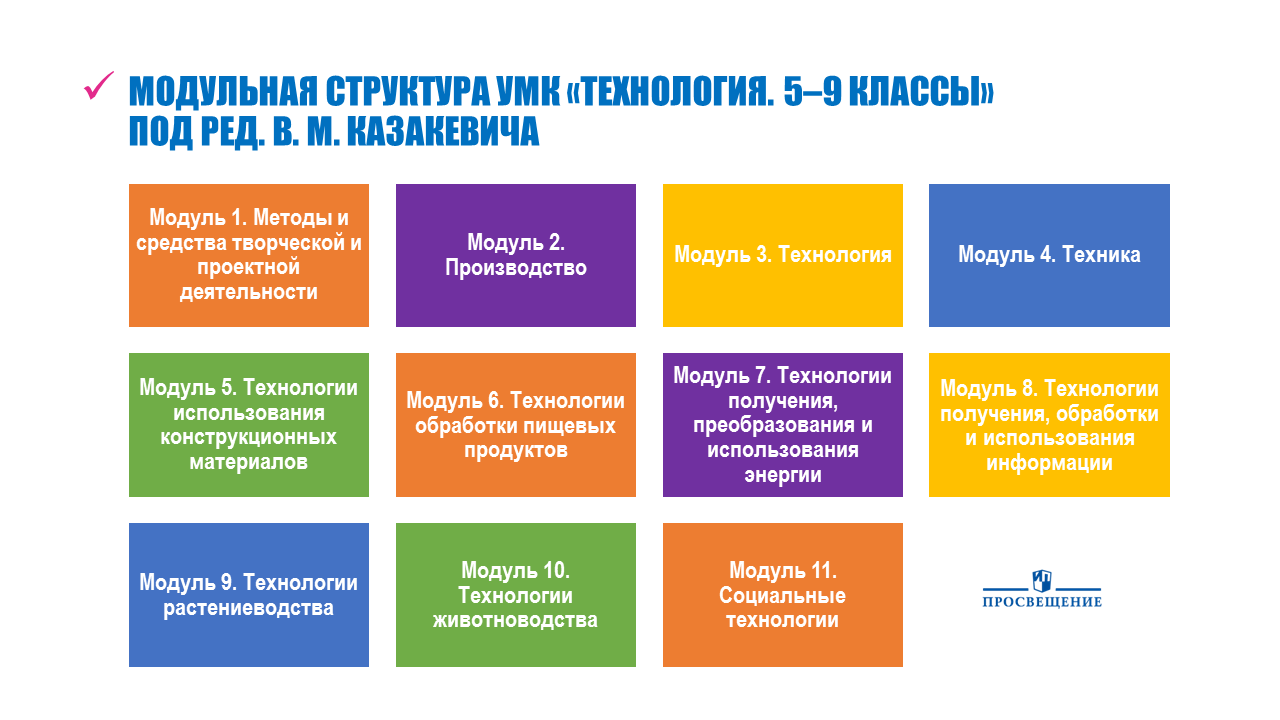 Содержание учебного предмета «Технология» строится по годам обучения концентрически. В основе такого построения лежит принцип усложнения и тематического расширения базовых компонентов:- постепенное увеличение объёма технологических знаний, умений и навыков;- выполнение деятельности в разных областях;- постепенное усложнение требований, предъявляемых к решению проблемы;- развитие умения работать в коллективе;- возможность акцентировать внимание на местных условиях;- формирование творческой личности, способной проектировать процесс и оценивать результаты своей деятельности.     Исходя из этого, сегодня мы по-новому рассматриваем преподавание предмета Технология, и на этом я бы хотела остановиться поподробнее. В 2019 году была составлена дорожная карта по реализации новой предметной концепции в нашей школе.Дорожная карта  по реализации новой предметной концепции предметной области «Технология»  2020 -2022гг.Таблица 1Мероприятия концепции мы начали реализовывать в 2020 году и будем продолжать  в этом учебном году.Что же представляет собой современный урок технологии в нашей школе? В 5, 6-х классах второй год работаем   по программе  В.М.  Казакевича по блочно- модульной структуре. В начале учебного года распределяем  модули между  учителями технологии. Количество часов на изучение того или иного модуля  определяем самостоятельно, в зависимости от материально-технической базы школы, собственных предпочтений и навыков работы:Распределение модулей учителями технологииТаблица 2        В основу блочно - модульной технологии положен проектный подход.     При выполнении проектов применяем технологию сотрудничества,  консультируем обучающихся по всем вопросам, возникающими в процессе работы над проектом. Проектный метод способствует формированию у обучащихся адекватной самооценки, поднятию их имиджа в окружающей среде, усилению «я сам», «я сделаю», «я умею».  Предлагаем  ученикам самостоятельно выбрать  эффективный маршрут решения предметной, метапредметной, личностной проблемы из многих вариантов, используя разнообразные источники информации, материалы, формы и способы деятельности.Проектная деятельность учащихся состоит из трех этапов: организационно-подготовительного, технологического и заключительного.Выполнение творческого проекта обязательно завершается его защитой перед всем классом. Такая защита помогает выработать единство требований и подходов к проектным работам. Она прививает  чувство ответственности ученикам, вносит в учебный процесс дух здоровой состязательности, позволяет не только знакомить коллектив с работой, но и делать определенные выводы по своей работе в сравнении с другими, включая самооценку, помогает им развивать способности отстаивать свои творческие идеи.  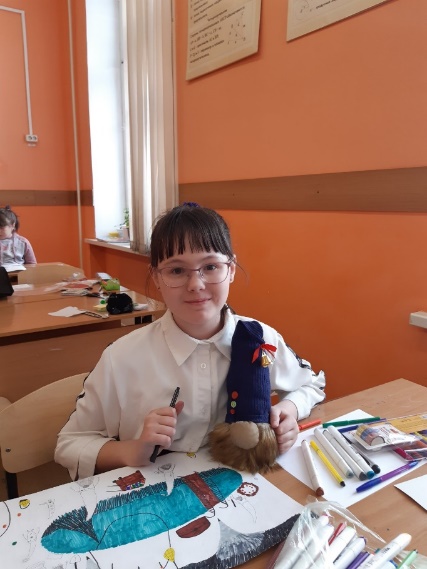 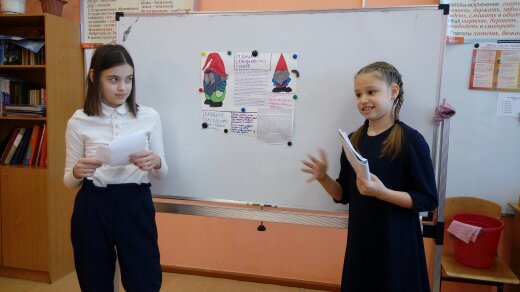  В 5-6х классах выполняем  проекты по темам «Робототехника», «Растениеводство», «Животноводство», «Социальные технологии».Проекты по теме «Текстильная обработка материалов»  включают только ручные работы, поскольку тема «Машинные работы» осталась в программе  на ознакомительном уровне.Все проекты, в том числе и по разделу «Кулинария» выполняют сейчас и мальчики и девочки, поскольку   данная программа предусматривает деление класса не на мальчиков и девочек, а на 2 подгруппы: группа «А» и группа «Б», по желанию ребенка. Разработка урока по разделу «Кулинария» по теме «Основы рационального питания» через формулировку учебной задачи:Таблица 3Критерии оценивания урокаТаблица 4Шкала оценивания:0 баллов – критерий «не выполнен»1 балл – критерий «выполнен частично»2 балла – критерий «выполнен полностью»      Формирование у обучающихся культуры проектной и исследовательской деятельности, использование проектного метода происходит во всех видах образовательной деятельности (в урочной и внеурочной деятельности, дополнительном образовании). В нашей школе разработана и реализуется общеобразовательная общеразвивающая программа «Дизайн».    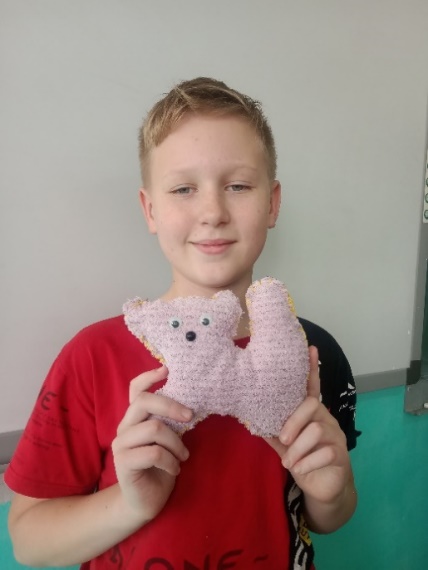 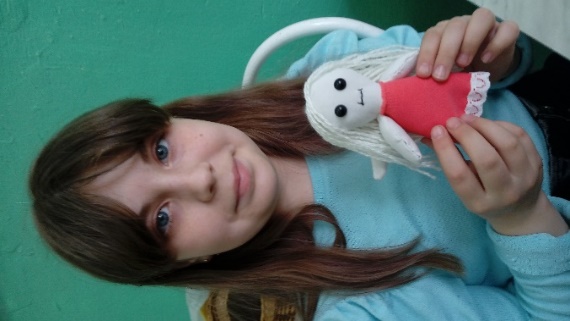 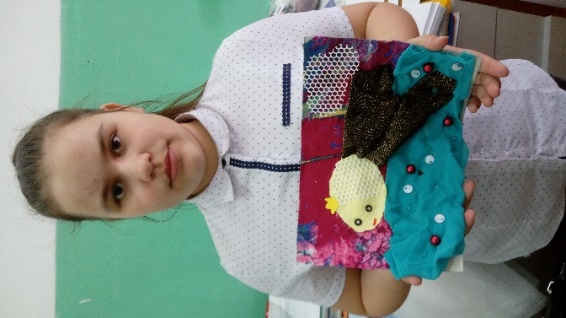 В 2020-2021 учебном году обучающиеся по программе «Дизайн» получили Диплом лауреатов 2 степени за участие в выставке «Дари добро и красоту» и научно- практической конференции « Милосердие в Лесосибирске: вчера, сегодня, завтра». 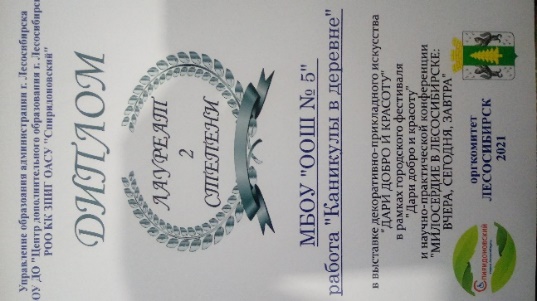 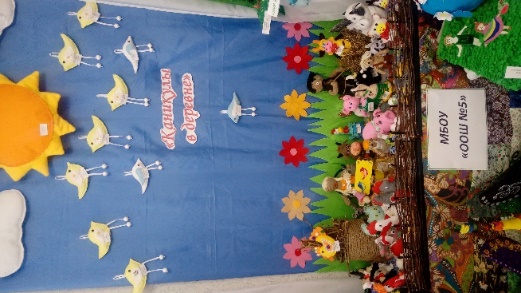 Стали участниками IV городского конкурса детского и юношеского изобразительного и декоративно- прикладного творчества «Шанс».      .             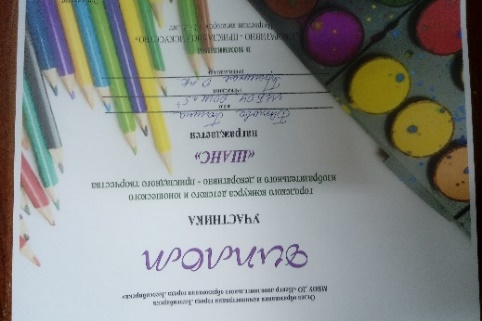 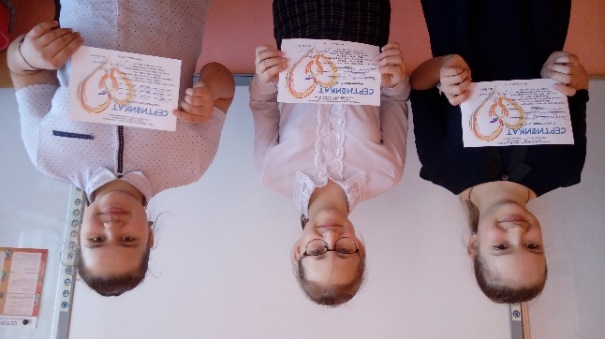    К девятому классу программа «Технология» предполагает достижение выпускниками определенных личностных, метапредметных и предметных результатов.  Таблица некоторых планируемых результатов освоения курса «Технология» Таблица 5    Подводя итог, хочу сказать, что для реализации концепции нужна обновленная материально-техническая база, а как мы с вами можем заметить, практически в каждой школе материальная база оставляет желать лучшего. Но хочется надеяться, что благодаря особому вниманию к предмету «Технология» материальная база будет постепенно обновляться. Реализация Концепции обеспечит переход изучения предметной области «Технология» на уровень, адекватный задачам страны в области технологического развития, будет способствовать развитию всех уровней системы образования.Библиографический список1.Указ Президента Российской Федерации от 07.05.2018 № 204 "О национальных целях и стратегических задачах развития Российской Федерации на период до 2024 года". 2. Концепция преподавания предметной области «Технология» в образовательных организациях Российской Федерации, реализующих основные общеобразовательные программы, 30 декабря 2018.3. Предметная линия учебников: В.М. Казакевич, Г.В. Пичугина, Г.Ю. Семеноваи др., «Технология» - М.: Просвещение, 2018. №№№Мероприятие Сроки Сроки Результат  Результат  Ответственные Ответственные 1. Организационно-правовое обеспечение образовательного процесса1. Организационно-правовое обеспечение образовательного процесса1. Организационно-правовое обеспечение образовательного процесса1. Организационно-правовое обеспечение образовательного процесса1. Организационно-правовое обеспечение образовательного процесса1. Организационно-правовое обеспечение образовательного процесса1. Организационно-правовое обеспечение образовательного процесса1. Организационно-правовое обеспечение образовательного процесса1. Организационно-правовое обеспечение образовательного процесса1. Организационно-правовое обеспечение образовательного процесса11Формирование состава рабочих группФормирование состава рабочих групп2020г.2020г.Созданы рабочие группыСозданы рабочие группыДиректор школыДиректор школы22Разработка плана (дорожной карты) по реализации предметной концепции предметной области «Технология»Разработка плана (дорожной карты) по реализации предметной концепции предметной области «Технология»2020г.2020г.Утверждены дорожные картыУтверждены дорожные картыАдминистрация, рабочая группаАдминистрация, рабочая группа2. Содержание образовательных программ2. Содержание образовательных программ2. Содержание образовательных программ2. Содержание образовательных программ2. Содержание образовательных программ2. Содержание образовательных программ2. Содержание образовательных программ2. Содержание образовательных программ2. Содержание образовательных программ2. Содержание образовательных программ33Обновление рабочих программ по предметам и основной образовательной программыОбновление рабочих программ по предметам и основной образовательной программы2020-2022гг.2020-2022гг.Разработаны программы в соответствии с предметными концепциямиРазработаны программы в соответствии с предметными концепциямиЗаместитель директора по УВР, руководители ШМО, учителя -предметникиЗаместитель директора по УВР, руководители ШМО, учителя -предметники44Разработка адаптированных рабочих программ (модулей) по учебному предмету «Технология» для обучающихся с ограниченными возможностями здоровья (с учётом новой предметной концепции)Разработка адаптированных рабочих программ (модулей) по учебному предмету «Технология» для обучающихся с ограниченными возможностями здоровья (с учётом новой предметной концепции)2020-2022 гг.2020-2022 гг.Разработаны программы для детей с ОВЗРазработаны программы для детей с ОВЗУчителя- предметникиУчителя- предметники55Участие в школьном и муниципальном этапах научно – практической конференции учащихся «Первые шаги в науку», олимпиадах, конкурсах разного уровняУчастие в школьном и муниципальном этапах научно – практической конференции учащихся «Первые шаги в науку», олимпиадах, конкурсах разного уровня2020-2022гг.2020-2022гг.Представление работПредставление работучителя -предметникиучителя -предметники3. Обеспечение условий реализации образовательного процесса3. Обеспечение условий реализации образовательного процесса3. Обеспечение условий реализации образовательного процесса3. Обеспечение условий реализации образовательного процесса3. Обеспечение условий реализации образовательного процесса3. Обеспечение условий реализации образовательного процесса3. Обеспечение условий реализации образовательного процесса3. Обеспечение условий реализации образовательного процесса3. Обеспечение условий реализации образовательного процесса3. Обеспечение условий реализации образовательного процесса66Обновление материально – технической базы кабинетовОбновление материально – технической базы кабинетов2020-2022гг.2020-2022гг.Обновлена материально-техническая базаОбновлена материально-техническая базаДиректор школы, заместитель директора по АХРДиректор школы, заместитель директора по АХР77Проведение на региональном уровне интеллектуальных и творческих мероприятий для учителей, реализующих предметную область «Технология», в том числе ежегодный «Фестиваль технологических идей»Проведение на региональном уровне интеллектуальных и творческих мероприятий для учителей, реализующих предметную область «Технология», в том числе ежегодный «Фестиваль технологических идей»2020-2022гг.2020-2022гг.Участие в Фестивале технологических идейУчастие в Фестивале технологических идейУчителя- предметникиУчителя- предметники4. Методическое сопровождение4. Методическое сопровождение4. Методическое сопровождение4. Методическое сопровождение4. Методическое сопровождение4. Методическое сопровождение4. Методическое сопровождение4. Методическое сопровождение4. Методическое сопровождение4. Методическое сопровождение88Организация курсовой подготовкиОрганизация курсовой подготовки2020-2022гг.2020-2022гг.Непрерывное профессиональное развитиеНепрерывное профессиональное развитиеДиректор школыДиректор школы99Организация ипроведение семинаров, круглых столов,  мастер-классовОрганизация ипроведение семинаров, круглых столов,  мастер-классов2020-2022гг.2020-2022гг.Методическое сопровождение педагоговМетодическое сопровождение педагоговЗаместитель директора по УВР, рабочая группаЗаместитель директора по УВР, рабочая группа1010Публикация практик по реализации новых предметных концепций в РАОППубликация практик по реализации новых предметных концепций в РАОПЯнварь 2021г.Январь 2021г.Публикация собственного опыта Публикация собственного опыта Учитель- предметникУчитель- предметник1111Участие в городском методическом марафоне «Новые предметные концепции как место формирования функциональной грамотности»Участие в городском методическом марафоне «Новые предметные концепции как место формирования функциональной грамотности»Февраль 2021г.Февраль 2021г.Представление практик преподавания в рамках предметных концепцийПредставление практик преподавания в рамках предметных концепцийРуководитель ШМО, учителя - предметникиРуководитель ШМО, учителя - предметники5. Мониторинговые мероприятия5. Мониторинговые мероприятия5. Мониторинговые мероприятия5. Мониторинговые мероприятия5. Мониторинговые мероприятия5. Мониторинговые мероприятия5. Мониторинговые мероприятия5. Мониторинговые мероприятия5. Мониторинговые мероприятия5. Мониторинговые мероприятия12Мониторинг выполненияплана мероприятий пореализации КонцепцийМониторинг выполненияплана мероприятий пореализации КонцепцийМониторинг выполненияплана мероприятий пореализации КонцепцийМониторинг выполненияплана мероприятий пореализации Концепций2020-2022гг.2020-2022гг.Аналитическая справкаАналитическая справкаАдминистрация школы6. Воспитание и социализация обучающихся6. Воспитание и социализация обучающихся6. Воспитание и социализация обучающихся6. Воспитание и социализация обучающихся6. Воспитание и социализация обучающихся6. Воспитание и социализация обучающихся6. Воспитание и социализация обучающихся6. Воспитание и социализация обучающихся6. Воспитание и социализация обучающихся6. Воспитание и социализация обучающихся13Организация социального партнерства с организациями дополнительного образования, организациями профессионального образования для решения задач материально-технического обеспечения предметной области «Технология»Организация социального партнерства с организациями дополнительного образования, организациями профессионального образования для решения задач материально-технического обеспечения предметной области «Технология»Организация социального партнерства с организациями дополнительного образования, организациями профессионального образования для решения задач материально-технического обеспечения предметной области «Технология»Организация социального партнерства с организациями дополнительного образования, организациями профессионального образования для решения задач материально-технического обеспечения предметной области «Технология»2020-2022 гг.2020-2022 гг.Заключение договоров о партнёрствеЗаключение договоров о партнёрствеАдминистрация школы, учителя- предметники14Формирование системы подготовки юниоров по компетенциям ВорлдскиллсФормирование системы подготовки юниоров по компетенциям ВорлдскиллсФормирование системы подготовки юниоров по компетенциям ВорлдскиллсФормирование системы подготовки юниоров по компетенциям Ворлдскиллс2020-2022 гг.2020-2022 гг.Принять участие в подготовке юниоров по компетенциямПринять участие в подготовке юниоров по компетенциямУчителя- предметники7. Дополнительное образование обучающихся7. Дополнительное образование обучающихся7. Дополнительное образование обучающихся7. Дополнительное образование обучающихся7. Дополнительное образование обучающихся7. Дополнительное образование обучающихся7. Дополнительное образование обучающихся7. Дополнительное образование обучающихся7. Дополнительное образование обучающихся7. Дополнительное образование обучающихся15Разработка системы учета при реализации учебного предмета «Технология» результатов освоения обучающимися дополнительных общеразвивающих программ, программ профессионального обучения, результатов проектной и исследовательской деятельности, в том числе в рамках внеурочной деятельностиРазработка системы учета при реализации учебного предмета «Технология» результатов освоения обучающимися дополнительных общеразвивающих программ, программ профессионального обучения, результатов проектной и исследовательской деятельности, в том числе в рамках внеурочной деятельностиРазработка системы учета при реализации учебного предмета «Технология» результатов освоения обучающимися дополнительных общеразвивающих программ, программ профессионального обучения, результатов проектной и исследовательской деятельности, в том числе в рамках внеурочной деятельностиРазработка системы учета при реализации учебного предмета «Технология» результатов освоения обучающимися дополнительных общеразвивающих программ, программ профессионального обучения, результатов проектной и исследовательской деятельности, в том числе в рамках внеурочной деятельности2020-2022 гг.2020-2022 гг.Участвовать в развитии проектной и исследовательской деятельности обучающихся (в том числе во внеурочное время)Участвовать в развитии проектной и исследовательской деятельности обучающихся (в том числе во внеурочное время)Учителя- предметники8. Популяризация технологического образования8. Популяризация технологического образования8. Популяризация технологического образования8. Популяризация технологического образования8. Популяризация технологического образования8. Популяризация технологического образования8. Популяризация технологического образования8. Популяризация технологического образования8. Популяризация технологического образования8. Популяризация технологического образования16.Участие в мероприятиях сетевого методического объединения учителей технологии Красноярского края на платформе dl.kipk.ruУчастие в мероприятиях сетевого методического объединения учителей технологии Красноярского края на платформе dl.kipk.ruУчастие в мероприятиях сетевого методического объединения учителей технологии Красноярского края на платформе dl.kipk.ruУчастие в мероприятиях сетевого методического объединения учителей технологии Красноярского края на платформе dl.kipk.ru2020-2022гг.2020-2022гг.Принимать участие в мероприятиях Принимать участие в мероприятиях Учителя- предметникиТроицкая О.К.Шелудько Л.А.Методы и средства творческой и проектной деятельностиПроизводствоТехнологияТехникаТехнологии обработки пищевых продуктовТехнология получения, обработки, преобразования и использования материаловТехнологии животноводства, растениеводстваТехнологии получения, обработки и использования энергииСоциальные технологииТехнологии получения, обработки и использования информацииОписание фрагмента урока с включением учебной задачиОписание фрагмента урока с включением учебной задачиОписание фрагмента урока с включением учебной задачи1Тема урокаОсновы рационального питания2Цель урокаСоздание условий для формирования рационального питания подростка3Класс54Образовательный результат (предметный/метапредметный на достижение которого направлена учебная задача)Предметный: что даёт полноценное питание человекуМетапредметный: уметь находить информацию в других источниках; представить информацию через схему, рисунок 5Формулировка учебной задачи/учебного заданияПредставить человеческий организм через образ в рисунке и определить что даёт полноценное питание человеку6Необходимые опорные знания для решения учебной задачи1.Рациональное питание2.Пищевой рацион3.Режим питания7Форма проведенияУрок8Деятельность учащихсяГрупповая работа9Деятельность учителяНаставник, консультант10Ссылка на запись фрагмента урокаhttps://youtu.be/LYCFE02q1FYКритерии оцениванияКритерии оцениваниябалл1Тема урока соответствует содержанию ученого предмета22Цели урока задаются с тенденцией передачи функции от учителя к ученику.23Образовательный результат конкретизирован и входит в список образовательных результатов обновленного ФГОС ООО24Учебная задача направлена на достижение планируемого образовательного результата 25«Новое знание» обучающимися получено в деятельностном подходе26Использование форм, методов и приемов обучения, повышающих активность обучающихся.27Стиль, тон отношений, задаваемые на уроке, создают атмосферу сотрудничества, сотворчества, психологического комфорта.28Уместное использование ЦОР/ЭОР1ЛичностныеМетапредметныеПредметныеПознавательные интересы и творческая активность в области предметной технологической деятельностиУмение планировать процесс созидательной и познавательной деятельности.Владение алгоритмами и методами решения технических и технологических задачЖелание учиться и трудитьсяТворческий подход к решению учебных и практических задачВладение методами творческой деятельностиУмение планировать свою карьеруУмение организовывать эффективную коммуникацию в совместной деятельности с другими её участникамиОриентирование в видах, назначении м атериалов, инструментов и оборудования